23 ноября для девочек и их мам была организована конкурсная программа «Супер мама 2018». К этому мероприятию педагоги и воспитанники готовились  с трепетом и особой тщательностью. На праздник заглянула и Фрекен Бок. Для того чтобы узнать, кто самая лучшая, она и устроила конкурс.  Участие приняли 12 команд. Много нового и интересного узнали мы об участницах, когда они представили свои визитные карточки. За несколько минут мамы со своими детьми поделились своими мыслями, проявили артистизм и смекалку.В следующем конкурсе «Веникобол» мамам нужно было проявить смекалку, находчивость, сообразительность. Веником они загоняли шары в обруч. В конкурсе «Хозяюшка» мамы чистили на время картошку. Конечно, в этом конкурсе проигравших не было. Самое запоминающееся для всех стало домашнее задание. Мамы для своих детей приготовили костюмы из бросового материала. Между конкурсами для гостей дети пели песни, рассказывали стихи, исполнили танец «Аист на крыше».В завершении мероприятия всем участникам вручили грамоты и подарки.  А дети  преподнесли своим мамам подарки,  которые изготовили своими руками. 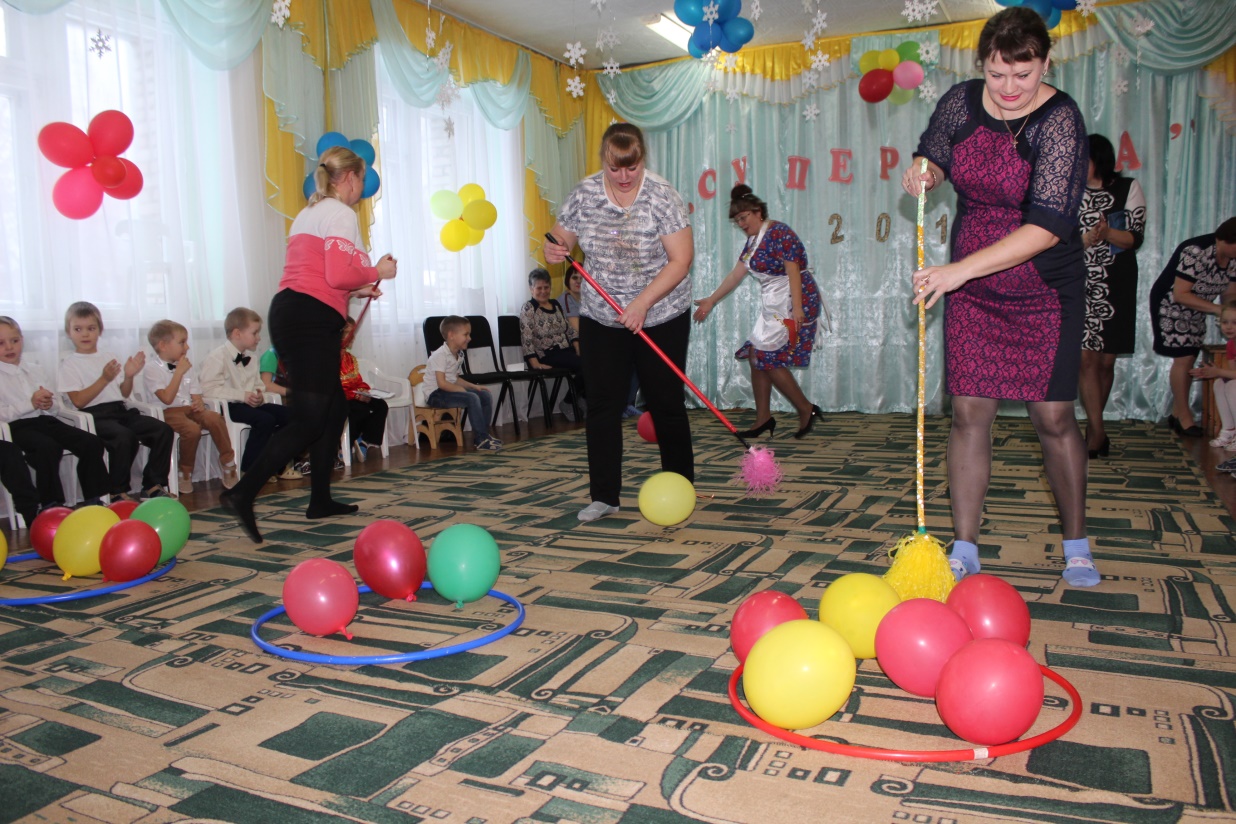 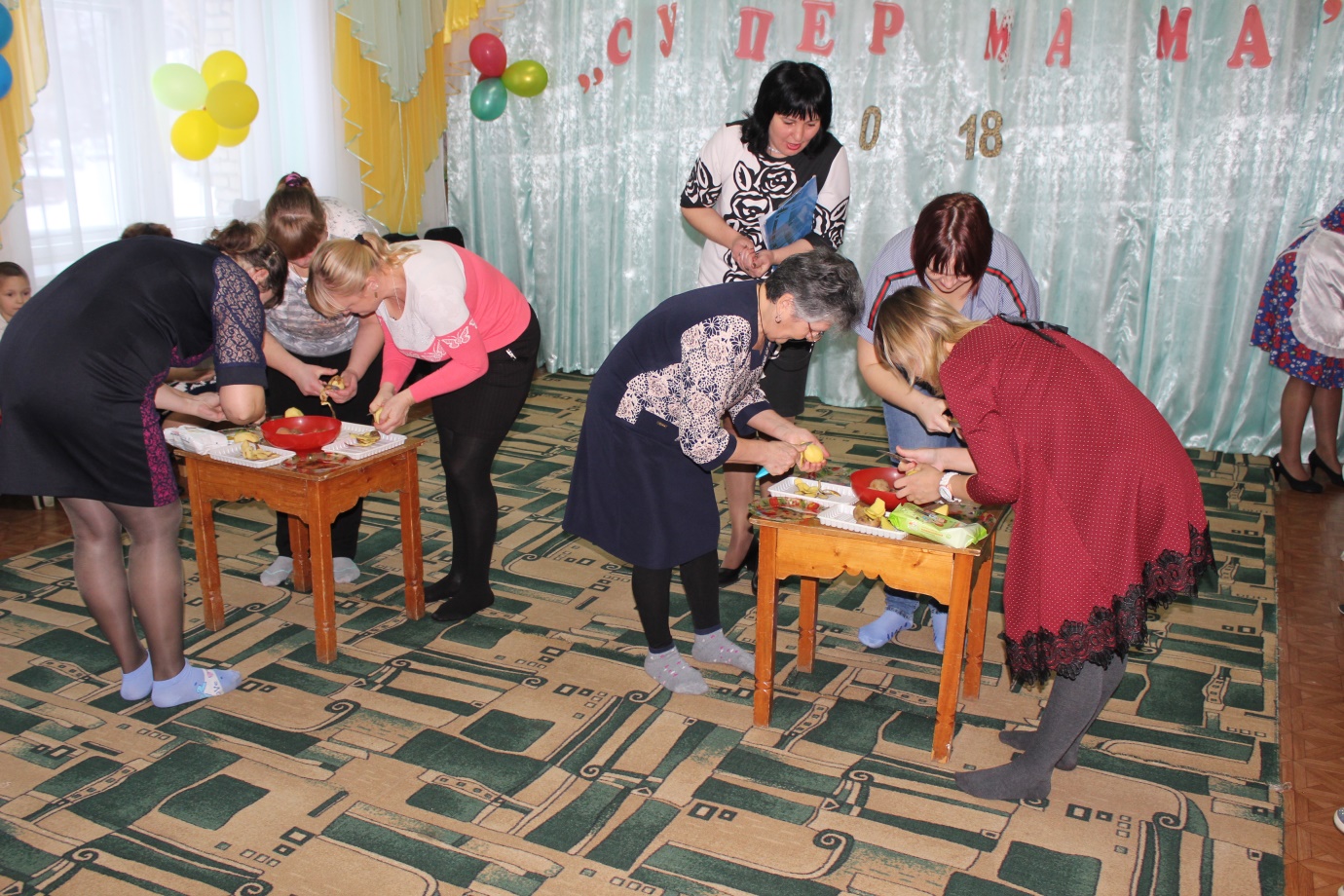 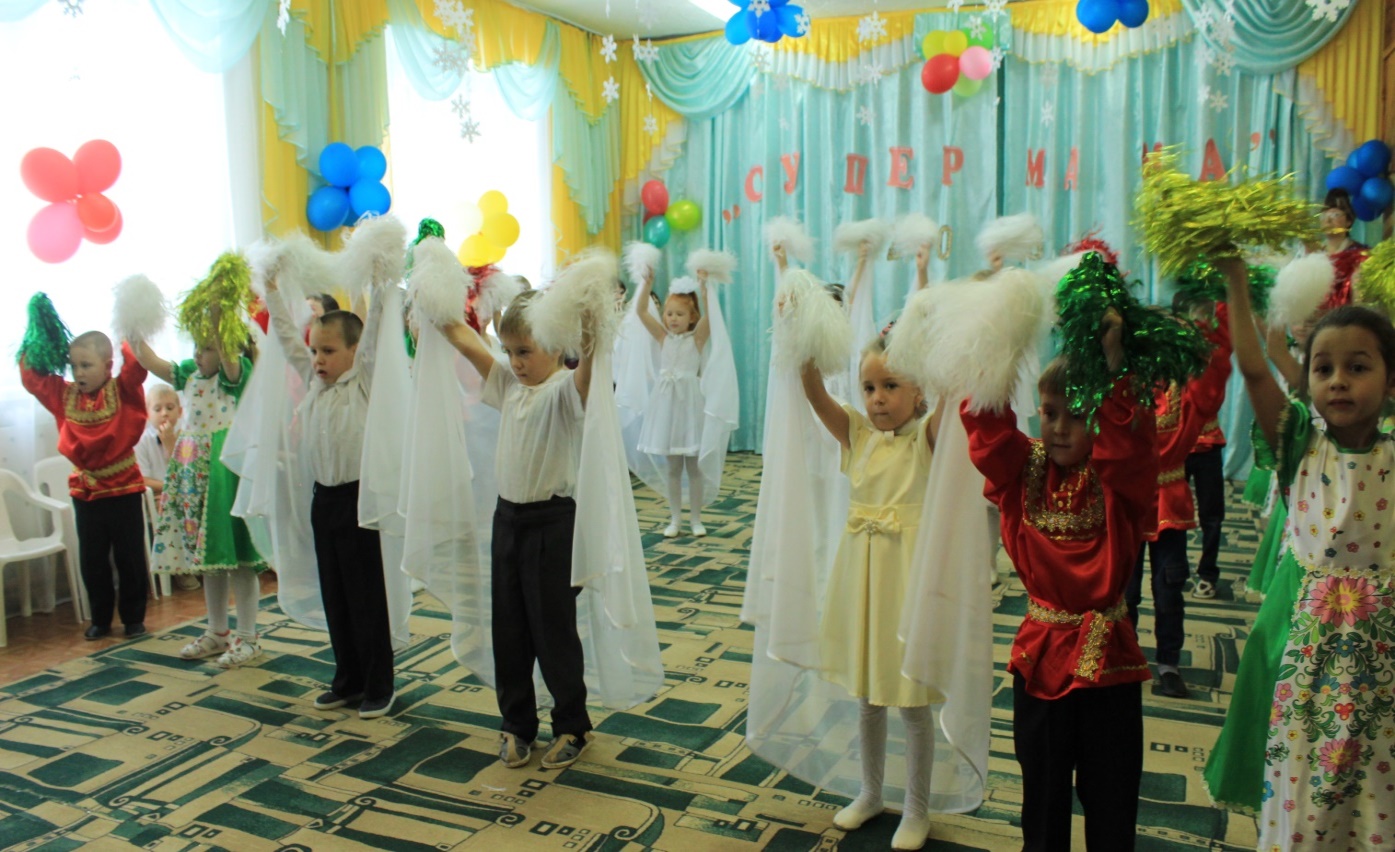 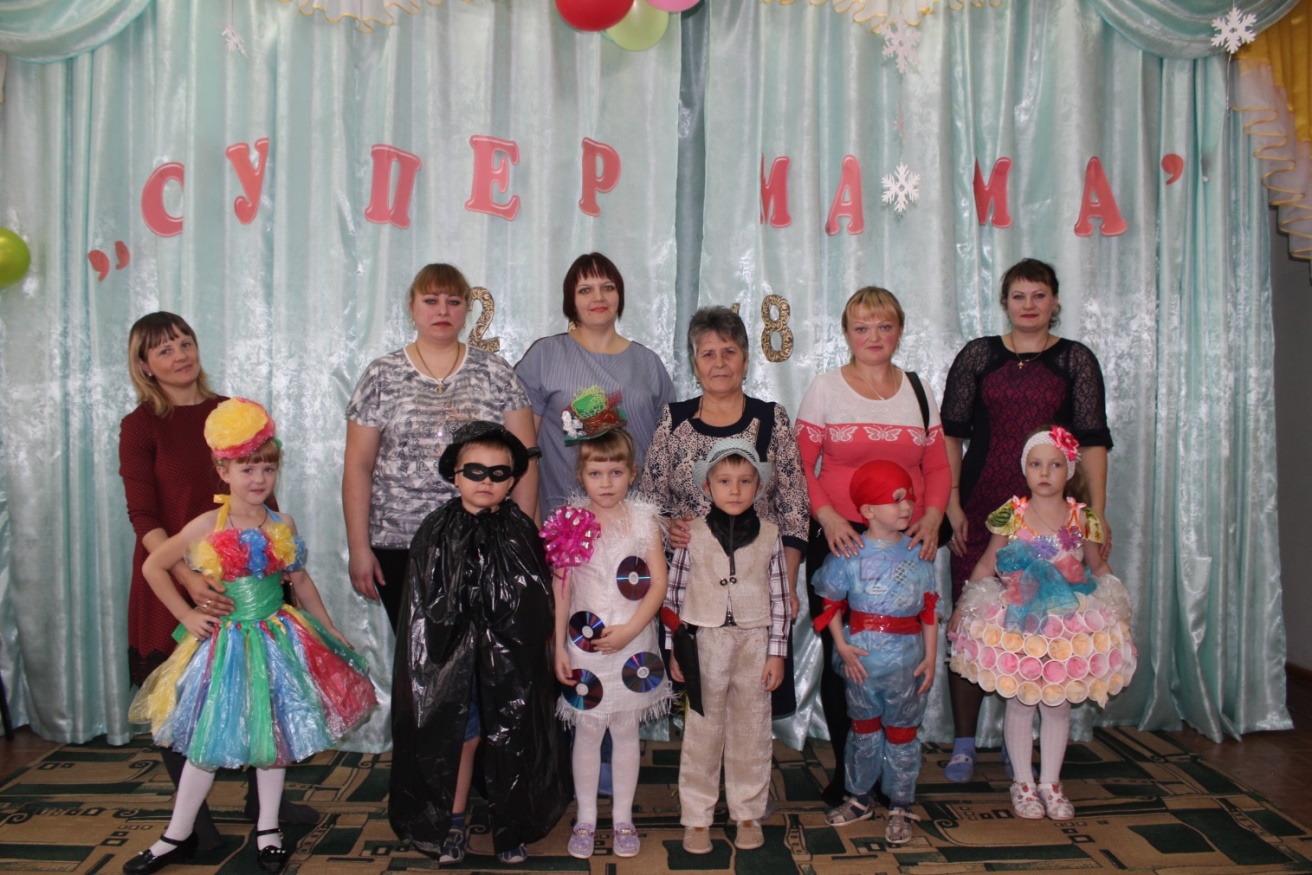 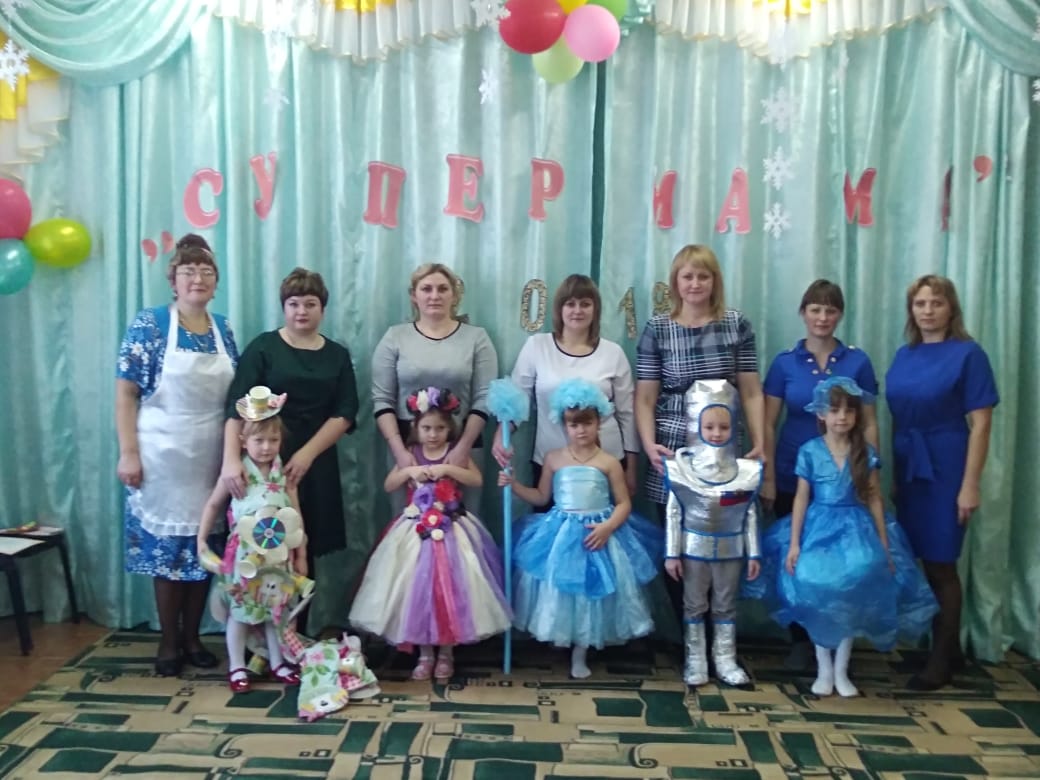 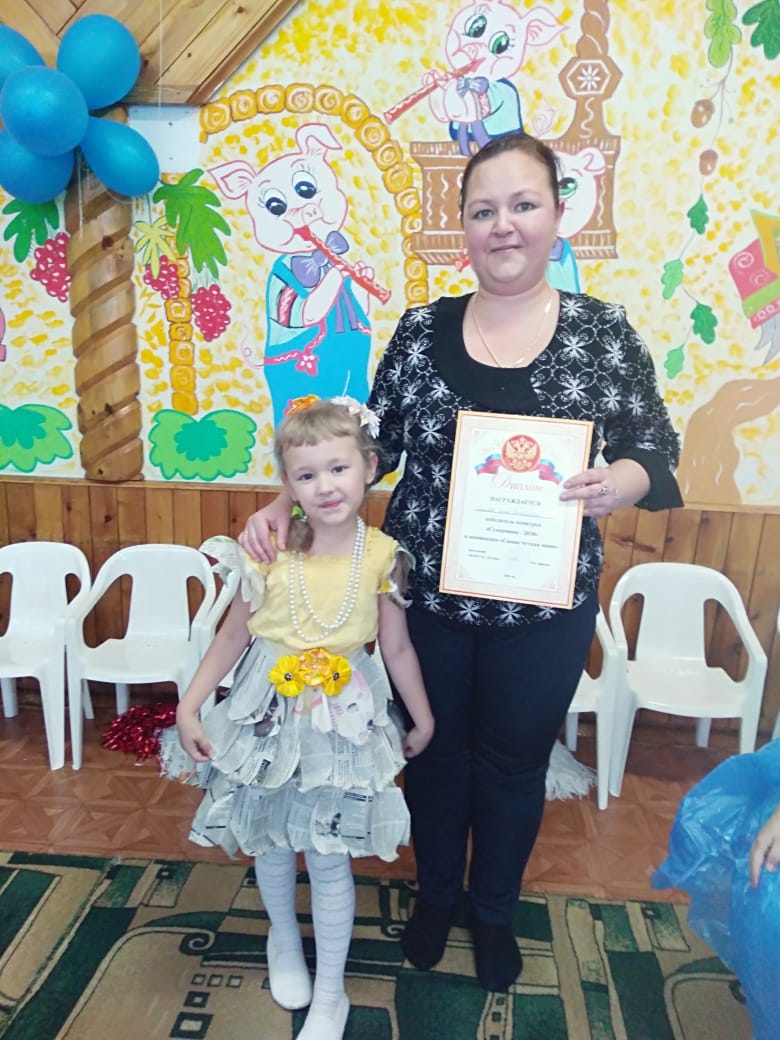 